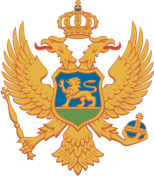 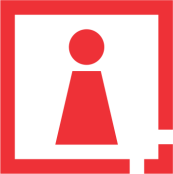 C R N A   G O R AAGENCIJA ZA ZAŠTITU LIČNIH PODATAKAI SLOBODAN PRISTUP INFORMACIJAMABr. 06-11-2066-3/21Podgorica, 13. 04. 2021.Odlučujući po Zahtjevu Uprave za kadrove, br. 06-11-20669-1/21 od 11. 03. 2021. godine, kojim se od Agencije za zaštitu ličnih podataka i slobodan pristup informacijama traži mišljenje  u vezi postupanja po zahtjevu za dostavljanje podataka privrednom društvu DAMAR D.O.O. (Agencija ja ispitivanje javnog mnjenja), Savjet Agencije je na sjednici održanoj 13. 04. 2021. godine donio sljedeće M I Š LJ E NJ EDostavljanje podataka  iz Centrale kadrovske evidencije od strane Uprave kadrove  Agenciji za ispitivanje javnog mnjenja DAMAR DOO nije u skladu sa Zakonom o zaštiti podataka o ličnosti O b r a z l o ž e nj eDana 01.03.2021. godine ovoj Agenciji obratila se Uprava za kadrove Zahtjevom za davanje mišljenja kako da stupe po zahtjevu za dostavljanje podataka privrednom društvu DAMAR D.O.O. (Agencije za ispitivanje javnog mnjenja). U Zahtjevu se navodi da je Agencija DAMAR  angažovana od strane UNDP-ija, za realizaciju jednog dijela aktivnosti u okviru projekta „Digital Governance Acceleration“, koji ima za cilj da se unaprijedi institucionalna flaksibilnost i povjerenje u institucije kroz podršku transformaciji digitalnog upravljanja. Jedna od najznačajnijih projektnih aktivnosti odnosi se na procjenu potreba za planiranje i realizaciju obuka državnih službenika i namještenika iz oblasti pružanja digitalnih usluga. Korisnici projekta su Ministarstvo javne uprave, digitalnog društva i medija i Uprava za kadrove. Za potrebe anketnog istraživanja među zaposlenima i insitucijama javne uprave, potrebno je dostaviti podatke iz Centralne kadrovske evidencije u elektronskoj formi i to: institucija – naziv ministarstva/uprave; ime i prezime zaposlenog; pozicije – shodo sistematizaciji; informacija da li zaposleni radi u sektoru koji se odnosi na digitalizaciju; pol; najviša završena škola i kontakt email. Kako se dalje ističe podaci bi se koristili isključivo u statističke svrhe i za potrebe navedenog projekta. Postupajući u skladu sa članom 50 tačka 3 Zakona o zaštiti podataka o ličnosti („Sl. List CG“, br. 79/08, 70/09, 44/12 i 22/17) u kojem se navodi da Agencija daje mišljenja u vezi sa primjenom ovog zakona, a na osnovu predmetnog zahtjeva, Savjet Agencije je mišljenja da dostavljanje podataka  iz Centrale kadrovske evidencije od strane Uprave kadrove  Agenciji za ispitivanje javnog mnjenja DAMAR DOO nije u skladu sa Zakonom o zaštiti podataka o ličnosti. Prilikom odlučivanja o predmetnom Zahtjevu za davanje mišljenja Savjet je pošao od sadržine ZZPL-a kojim je propisano da se lični podaci moraju obrađivati na pošten i zakonit način i da se isti ne mogu obrađivati u većem obimu nego što je potrebno da bi se postigla svrha obrade niti na način koji nije u skladu sa njihovom namjenom, shodno članu 2 stav 1 i 2 ZZPL-a. Takođe, načelo zakonitosti, koje proizilazi iz navedenog člana, jasno propisuje da mora postojati valjan pravni osnov za obradu traženih podataka. U konkretnom, sobrzirom da se traženi podaci odnose na dostavu podataka iz Centralne kadrovske evidencije Agenciji za ispitivanje javnog mnjenja DAMAR DOO u statističke svrhe, jedini zakonski osnov da dostavu podataka jeste u obliku koji ne otkiva identitet lica, shodno članu 2 stav  4 ZZLP-a.Zakon o državnim službenicima i namještenicima ("Službeni list Crne Gore", br. 002/18 od 10.01.2018, 034/19 od 21.06.2019, 008/21 od 26.01.2021) ne obuhvata način obrade ličnih podataka, niti dostavljanje trećoj strani, ali u članu 152 stav 5 propisuje da bliži sadržaj i način vođenja Centralne kadrovske evidencije i evidencije internog tržišta rada, kao i način na koji se omogućava dostupnost i uvid u podatke iz tih evidencija i njihovo brisanje propisuje Ministarstvo. Shodno navedenom Uprava za kadrove vodi Centralnu kadrovsku evidenciju i evidenciju internog tržišta rada.  Pravilnikom o bližem sadržaju i načinu vođenja centralne kadrovske evidencije i evidencije internog tržišta rada  ("Službenom listu CG", br. 54/2018 od 31.7.2018.), članom 9 propisano je da će Uprava za kadrove omogućiti dostupnost podataka iz Centralne kadrovske evidencije i evidencije internog tržišta rada trećem licu, na osnovu pisanog zahtjeva tog lica. U zahtjevu iz stava 1 ovog člana navode se razlozi i vrsta podataka o državnom službeniku, odnosno namješteniku na koga se traženi podaci odnose. Zahtjev iz stava 1 ovog člana dostavlja se na saglasnost državnom službeniku, odnosno namješteniku na koga se traženi podaci odnose, u roku od pet dana od dana podnošenja zahtjeva. O zahtjevu iz stava 1 ovog člana državni službenik, odnosno namještenik iz stava 3 ovog člana pisano se izjašnjava, u roku od pet dana od dana dostavljanja zahtjeva. Nakon dobijene pisane saglasnosti od državnog službenika, odnosno namještenika na koga se traženi podaci odnose, uvid u podatke iz stava 1 ovog člana, treće lice ostvaruje u prostorijama Uprave za kadrove, u prisustvu ovlašćenog službenika Uprave za kadrove, u roku od 15 dana od dana podnošenja zahtjeva iz stava 1 ovog člana. O izvršenom uvidu u podatke iz stava 1 ovog člana, ovlašćeni službenik Uprave za kadrove sačinjava službenu zabilješku.Iz prednje navedenih odredbi pravilnaka, a budući da ne postoji zakonski osnov, jasno proizilazi da Uprava za kadrove, kao nadležna organ za vođenje Centralne kadrovske evidencije nema osnova za dostavljanje traženih podataka.   Na osnovu izloženog Savjet je mišljenja istaknutog u dispozitivu.SAVJET AGENCIJE:Predsjednik, Sreten RadonjićDostavljeno:Podnosiocu zahtjevaOdsjeku za predmete i prigovore 